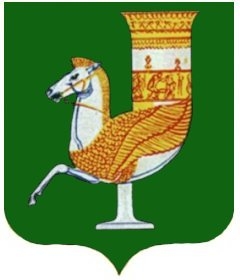 П  О  С  Т  А  Н  О  В  Л  Е  Н  И  Е   АДМИНИСТРАЦИИ   МУНИЦИПАЛЬНОГО  ОБРАЗОВАНИЯ «КРАСНОГВАРДЕЙСКИЙ  РАЙОН»От 25.09.2023г. № 670с. КрасногвардейскоеО внесении изменений в постановление администрации МО «Красногвардейский район» № 143 от 02.03.2023 г. «Об утверждении муниципальной программы муниципального образования «Красногвардейский район» «Социальная поддержка граждан»  В целях приведения в соответствие с бюджетом МО «Красногвардейский район», утвержденным решением Совета народных депутатов МО «Красногвардейский район» № 92 от 25.08.2023 г., и в рамках Федеральных  законов № 172-ФЗ от 28.06.2014 г. «О  стратегическом планировании в Российской Федерации», № 131-ФЗ от 06.10.2003 г. «Об общих принципах организации местного самоуправления в Российской Федерации» и в целях повышения качества предоставления муниципальных услуг в МО «Красногвардейский район», руководствуясь постановлением администрации МО «Красногвардейский район» от 30.01.2023 г. № 54 «Об утверждении порядка принятия решений о разработке муниципальных программ, их формирования и реализации, проведения оценки эффективности реализации муниципальных программ и ее критерии и методических указаний по разработке и реализации муниципальных программ в муниципальном образовании «Красногвардейский район», Уставом МО «Красногвардейский район»ПОСТАНОВЛЯЮ:1. Внести следующие изменения в постановление администрации МО «Красногвардейский район» № 143 от 02.03.2023 г. «Об утверждении муниципальной программы муниципального образования «Красногвардейский район» «Социальная поддержка граждан» в приложении:1.1. Пункт паспорта муниципальной программы «Объемы финансирования муниципальной программы, в т.ч. подпрограммы» изложить в новой редакции: 1.2. Пункт паспорта муниципальной программы «Объемы бюджетных ассигнований подпрограммы 1» изложить в новой редакции:1.3. Пункт паспорта муниципальной программы «Объемы бюджетных ассигнований подпрограммы 3» изложить в новой редакции:1.4. Раздел 4 «Финансовое обеспечение муниципальной программы» изложить в новой редакции: «Муниципальная программа муниципального образования «Красногвардейский район» «Социальная поддержка граждан» всего – 18488,4 тыс. руб., в т. ч. по годам:2023 г. – 6760,5 тыс. руб., 2024 г. – 5752,9 тыс. руб., 2025 г. – 5975 тыс. руб.В  т. ч. подпрограммы:1. Подпрограмма «Установление и выплата пенсии за выслугу лет в МО «Красногвардейский район»  (Подпрограмма 1) – 16085,6 тыс. руб.2023 г. – 4757,7 тыс. руб., 2024 г. – 5552,9 тыс. руб., 2022 г. – 5775 тыс. руб. 2. Подпрограмма «Об оказании адресной социальной помощи малоимущим гражданам муниципального образования «Красногвардейский район» и другим категориям граждан, находящихся в трудной жизненной ситуации» (Подпрограмма 2) – 600 тыс. руб.2023 г.- 200 тыс. руб., 2024 г. – 200 тыс. руб., 2025 г. – 200 тыс. руб.	3. Подпрограмма «Предоставление социальной помощи гражданам, участвующим в специальной военной операции и (или) членам их семей» – 1802,8 тыс. руб.	2023 г. – 1802,8 тыс. руб., 2024 г. – 0 тыс. руб., 2025 г. – 0 тыс. руб.».1.4. Пункт «Объемы бюджетных ассигнований подпрограммы 1» паспорта подпрограммы 1 муниципальной программы  изложить в новой редакции:1.5. Раздел 4 «Финансовое обеспечение подпрограммы 1 муниципальной программы» изложить в новой редакции: «Подпрограмма 1 «Установление и выплата пенсии за выслугу лет в МО «Красногвардейский район» – 16 085,6 тыс. руб., в т. ч. по годам:2023 г. – 4757,7 тыс. руб., 2024 г. – 5552,9 тыс. руб.,2025 г. – 5775 тыс. руб.».1.6. Пункт «Объемы бюджетных ассигнований подпрограммы 3» паспорта подпрограммы 3 муниципальной программы  изложить в новой редакции:1.7. Раздел 4 «Финансовое обеспечение подпрограммы 3 муниципальной программы» изложить в новой редакции: «Подпрограмма 3 «Предоставление социальной помощи гражданам, участвующим в специальной военной операции и (или) членам их семей» – 1802,8 тыс. руб., в т. ч. по годам: 2023 г. – 1802,8 тыс. руб., 2024 г. – 0 тыс. руб., 2025 г. – 0 тыс. руб.».2.Опубликовать настоящее постановление в районной  газете «Дружба» и разместить на официальном сайте органов местного самоуправления МО «Красногвардейский район» в сети «Интернет». 3.Контроль за исполнением данного постановления возложить на первого заместителя главы администрации МО «Красногвардейский район».4. Настоящее постановление вступает в силу с момента его опубликования.Глава МО «Красногвардейский   район»	 				        Т.И. Губжоков Объемы финансирования муниципальной программы, в т.ч. подпрограммыМуниципальная программа муниципального образования «Красногвардейский район» «Социальная поддержка граждан»Всего – 18488,4 тыс. руб.,  в  т. ч. по годам:2023 г. – 6760,5 тыс. руб., 2024 г. – 5752,9 тыс. руб., 2025 г. – 5975 тыс. руб.Объемы бюджетных ассигнований подпрограммы 1Подпрограмма «Установление и выплата пенсии за выслугу лет в МО «Красногвардейский район» – 16 085,6 тыс. руб., в т. ч. по годам: 2023 г. – 4757,7 тыс. руб., 2024 г. – 5552,9 тыс. руб., 2025 г. –  5775 тыс. руб.Объемы бюджетных ассигнований подпрограммы 3Подпрограмма «Предоставление социальной помощи гражданам, участвующим в специальной военной операции и (или) членам их семей» – 1802,8 тыс. руб., в т. ч. по годам:2023 г. – 1802,8 тыс. руб., 2024 г. – 0 тыс. руб., 2025 г. – 0 тыс. руб.Объемы бюджетных ассигнований подпрограммы 1Средства бюджета МО «Красногвардейский район» Всего: 16 085,6 тыс. руб., в т. ч. по годам:2023 г. – 4757,7 тыс. руб., 2024 г. – 5552,9 тыс. руб.,2025 г. – 5775 тыс. руб.Объемы бюджетных ассигнований подпрограммы 3Средства бюджета МО «Красногвардейский район» Всего 1802,8 тыс. руб., в т. ч. по годам:2023 г. – 1802,8 тыс. руб., 2024 г. - 0 тыс. руб., 2025 г. – 0 тыс. руб.